								Kielce, dnia  11sierpnia 2015 r.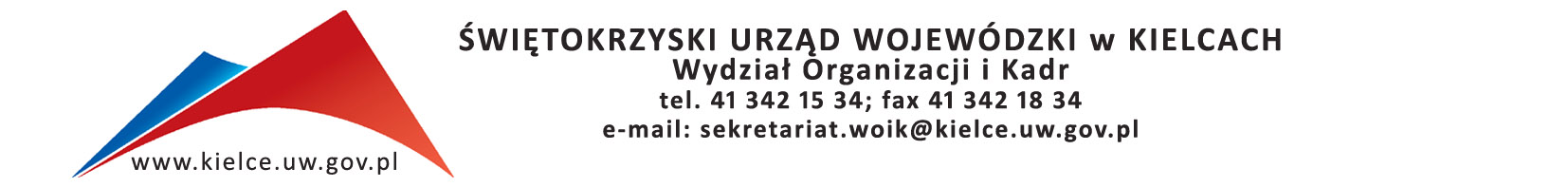 Znak: OK.I.2402.114.2015Szanowni Państwo,bardzo dziękuję za przygotowanie ofert w odpowiedzi na nasze zapytanie ofertowe                 nr OK.I.2402.114.2015 z dnia 30 lipca 2015 r. w sprawie  organizacji szkolenia pn. „Nowelizacja Prawa budowlanego  w 2015 r.” dla 25  pracowników Świętokrzyskiego Urzędu Wojewódzkiego w Kielcach. 	Informuję, że w odpowiedzi na nasze zapytanie ofertowe wpłynęło ogółem 8 ofert.   Jedna  oferta nie spełniła wymagań formalnych. Do realizacji szkolenia została wybrana firma  Świętokrzyskie Centrum FRDLPoniżej zestawienie otrzymanych ofert wraz z punktacją ogółem. Lp. Nazwa firmy Ilość punktów ogółem przyznanych zgodnie z kryteriami oceny ofertD-SYSTEM Władysława Dudziak44,00Wektor Szymon Trzemżalski79,75TARBONUS Sp. z o.o. Oferta niekompletna Lubuskie Centrum Edukacji Samorządowej i Specjalistycznej  Mirosława79,50Centrum Organizacji Szkoleń i Konferencji Semper 62,25Fundacja Wszechnicy Budowlanej75,60Świętokrzyskie Centrum FRDL ,84,00Instytut Szkoleń Prawniczych Sp. z o.o.54,68